1.2	to consider in-band power limits for earth stations operating in the mobile-satellite service, meteorological-satellite service and Earth exploration-satellite service in the frequency bands 401-403 MHz and 399.9-400.05 MHz, in accordance with Resolution 765 (WRC-15);IntroductionPreparatory work on WRC-19 agenda item 1.2 foresees in 3 out of 4 methods developed a potential in-band power limit for earth stations operating in in the mobile-satellite service in the frequency band 399.9-400.05 MHz. The Luxembourg Administration supports the introduction of such in-band power limits but at the same time recognizes that its incumbent satellite network filing in this band, LXS-AIS does not contain as minimum power (or e.i.r.p.) values which match these limits. Historically the network was used for high power transmissions but recently preparations have been made to match such limits in support of a successful outcome of the work under this agenda item.Whilst it is perfectly permissible to file for a modification with smaller in-band power (or e.i.r.p.) values, it is equally true that such a modification would receive a new date of receipt and in effect would disadvantage operations under LXS-AIS against operations under other existing incumbent filings with a later date of receipt. Without being allowed to make a modification, adding lower in-band power values (e.i.r.p.) and at the same time maintain the original date of receipt, operations under the LXS-AIS filing would lose any protection against operations of existing incumbent filings when operating under the newly adopted in-band limits (if indeed the Conference decides to adopt such limits).According to No. 11.50 of the Radio Regulations (RR), the Bureau shall review periodically the Master Register with the aim of maintaining or improving its accuracy, with particular emphasis on the review of the findings so as to adjust them to the changing allocation situation after each conference. Paragraph 6 of the Rules of Procedure on RR No. 11.50, which concerns modification of the conditions of an allocation without modification of the category of allocation (e.g. additional regulatory/technical restrictions), foresees that the original findings of the recorded assignment concerned may be kept only subject to conformity with the new conditions. It is our understanding that this provision implies that there is no loss of original date of receipt of the existing finding when adjusting its characteristics to comply with the decisions of the Conference.ProposalWhen adopting new in band power limits (or e.i.r.p. limits) in the band 399.9-400.05 MHz in the mobile-satellite service, a modification should be permitted to include minimum power (or minimum e.i.r.p.) levels in compliance with the new limits to the LXS-AIS satellite network filing, whilst maintaining the original date of receipt for this modification to maintain the currently existing protection of the filing. This would also be in line with RoP on RR No. 11.50 (paragraph 6).______________World Radiocommunication Conference (WRC-19)
Sharm el-Sheikh, Egypt, 28 October – 22 November 2019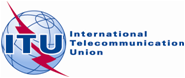 PLENARY MEETINGDocument 96-E9 October 2019Original: EnglishLuxembourgLuxembourgProposals for the work of the conferenceProposals for the work of the conferenceAgenda item 1.2Agenda item 1.2